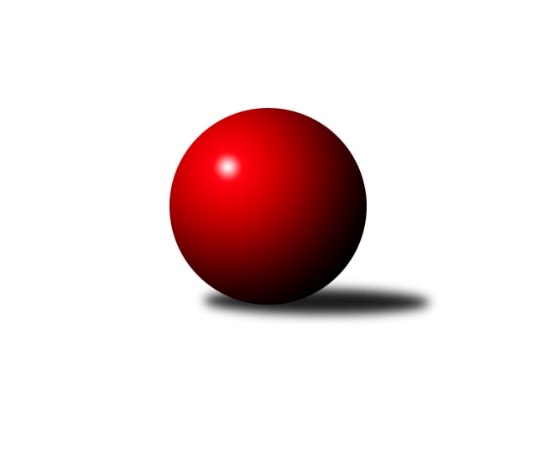 Č.1Ročník 2023/2024	23.5.2024 1.KLD B 2023/2024Statistika 1. kolaTabulka družstev:		družstvo	záp	výh	rem	proh	skore	sety	průměr	body	plné	dorážka	chyby	1.	KK Jiří Poděbrady	1	1	0	0	2 : 0 	(11.0 : 5.0)	1665	2	1096	569	16	2.	KK Kosmonosy	1	1	0	0	2 : 0 	(6.0 : 10.0)	1627	2	1100	527	27	3.	SK Žižkov Praha	1	1	0	0	2 : 0 	(1.0 : 3.0)	1527	2	1096	431	35	4.	KK Kolín	1	1	0	0	2 : 0 	(4.0 : 0.0)	1487	2	1055	432	24	5.	SKK Jičín	1	0	0	1	0 : 2 	(10.0 : 6.0)	1601	0	1085	516	26	6.	SC Olympia Radotín	1	0	0	1	0 : 2 	(5.0 : 11.0)	1583	0	1078	505	29	7.	Kuželky Tehovec	1	0	0	1	0 : 2 	(3.0 : 1.0)	1482	0	1002	480	36	8.	SKK Vrchlabí SPVR	1	0	0	1	0 : 2 	(0.0 : 4.0)	1231	0	932	299	66Tabulka doma:		družstvo	záp	výh	rem	proh	skore	sety	průměr	body	maximum	minimum	1.	KK Kosmonosy	1	1	0	0	2 : 0 	(6.0 : 10.0)	1627	2	1627	1627	2.	KK Kolín	1	1	0	0	2 : 0 	(4.0 : 0.0)	1487	2	1487	1487	3.	KK Jiří Poděbrady	0	0	0	0	0 : 0 	(0.0 : 0.0)	0	0	0	0	4.	SKK Vrchlabí SPVR	0	0	0	0	0 : 0 	(0.0 : 0.0)	0	0	0	0	5.	SKK Jičín	0	0	0	0	0 : 0 	(0.0 : 0.0)	0	0	0	0	6.	SK Žižkov Praha	0	0	0	0	0 : 0 	(0.0 : 0.0)	0	0	0	0	7.	SC Olympia Radotín	1	0	0	1	0 : 2 	(5.0 : 11.0)	1583	0	1583	1583	8.	Kuželky Tehovec	1	0	0	1	0 : 2 	(3.0 : 1.0)	1482	0	1482	1482Tabulka venku:		družstvo	záp	výh	rem	proh	skore	sety	průměr	body	maximum	minimum	1.	KK Jiří Poděbrady	1	1	0	0	2 : 0 	(11.0 : 5.0)	1665	2	1665	1665	2.	SK Žižkov Praha	1	1	0	0	2 : 0 	(1.0 : 3.0)	1527	2	1527	1527	3.	SC Olympia Radotín	0	0	0	0	0 : 0 	(0.0 : 0.0)	0	0	0	0	4.	KK Kolín	0	0	0	0	0 : 0 	(0.0 : 0.0)	0	0	0	0	5.	Kuželky Tehovec	0	0	0	0	0 : 0 	(0.0 : 0.0)	0	0	0	0	6.	KK Kosmonosy	0	0	0	0	0 : 0 	(0.0 : 0.0)	0	0	0	0	7.	SKK Jičín	1	0	0	1	0 : 2 	(10.0 : 6.0)	1601	0	1601	1601	8.	SKK Vrchlabí SPVR	1	0	0	1	0 : 2 	(0.0 : 4.0)	1231	0	1231	1231Tabulka podzimní části:		družstvo	záp	výh	rem	proh	skore	sety	průměr	body	doma	venku	1.	KK Jiří Poděbrady	1	1	0	0	2 : 0 	(11.0 : 5.0)	1665	2 	0 	0 	0 	1 	0 	0	2.	KK Kosmonosy	1	1	0	0	2 : 0 	(6.0 : 10.0)	1627	2 	1 	0 	0 	0 	0 	0	3.	SK Žižkov Praha	1	1	0	0	2 : 0 	(1.0 : 3.0)	1527	2 	0 	0 	0 	1 	0 	0	4.	KK Kolín	1	1	0	0	2 : 0 	(4.0 : 0.0)	1487	2 	1 	0 	0 	0 	0 	0	5.	SKK Jičín	1	0	0	1	0 : 2 	(10.0 : 6.0)	1601	0 	0 	0 	0 	0 	0 	1	6.	SC Olympia Radotín	1	0	0	1	0 : 2 	(5.0 : 11.0)	1583	0 	0 	0 	1 	0 	0 	0	7.	Kuželky Tehovec	1	0	0	1	0 : 2 	(3.0 : 1.0)	1482	0 	0 	0 	1 	0 	0 	0	8.	SKK Vrchlabí SPVR	1	0	0	1	0 : 2 	(0.0 : 4.0)	1231	0 	0 	0 	0 	0 	0 	1Tabulka jarní části:		družstvo	záp	výh	rem	proh	skore	sety	průměr	body	doma	venku	1.	Kuželky Tehovec	0	0	0	0	0 : 0 	(0.0 : 0.0)	0	0 	0 	0 	0 	0 	0 	0 	2.	SC Olympia Radotín	0	0	0	0	0 : 0 	(0.0 : 0.0)	0	0 	0 	0 	0 	0 	0 	0 	3.	KK Kolín	0	0	0	0	0 : 0 	(0.0 : 0.0)	0	0 	0 	0 	0 	0 	0 	0 	4.	SKK Vrchlabí SPVR	0	0	0	0	0 : 0 	(0.0 : 0.0)	0	0 	0 	0 	0 	0 	0 	0 	5.	KK Kosmonosy	0	0	0	0	0 : 0 	(0.0 : 0.0)	0	0 	0 	0 	0 	0 	0 	0 	6.	KK Jiří Poděbrady	0	0	0	0	0 : 0 	(0.0 : 0.0)	0	0 	0 	0 	0 	0 	0 	0 	7.	SKK Jičín	0	0	0	0	0 : 0 	(0.0 : 0.0)	0	0 	0 	0 	0 	0 	0 	0 	8.	SK Žižkov Praha	0	0	0	0	0 : 0 	(0.0 : 0.0)	0	0 	0 	0 	0 	0 	0 	0 Zisk bodů pro družstvo:		jméno hráče	družstvo	body	zápasy	v %	dílčí body	sety	v %	1.	Ondřej Šafránek 	KK Jiří Poděbrady 	2	/	1	(100%)		/		(%)	2.	Matěj Šuda 	SKK Jičín 	2	/	1	(100%)		/		(%)	3.	Daniel Brejcha 	KK Kolín 	2	/	1	(100%)		/		(%)	4.	Barbora Králová 	Kuželky Tehovec 	2	/	1	(100%)		/		(%)	5.	Pavlína Říhová 	KK Kosmonosy  	2	/	1	(100%)		/		(%)	6.	Michaela Košnarová 	KK Jiří Poděbrady 	2	/	1	(100%)		/		(%)	7.	Robin Bureš 	SKK Jičín 	2	/	1	(100%)		/		(%)	8.	Nela Šuterová 	KK Jiří Poděbrady 	2	/	1	(100%)		/		(%)	9.	Vojtěch Zlatník 	SC Olympia Radotín 	2	/	1	(100%)		/		(%)	10.	Pavla Burocková 	KK Kosmonosy  	2	/	1	(100%)		/		(%)	11.	Jakub Moučka 	KK Kolín 	2	/	1	(100%)		/		(%)	12.	Avenir Daigod 	Kuželky Tehovec 	2	/	1	(100%)		/		(%)	13.	Dominik Kocman 	SK Žižkov Praha 	2	/	1	(100%)		/		(%)	14.	Adam Vaněček 	SK Žižkov Praha 	2	/	1	(100%)		/		(%)	15.	Tomáš Pekař 	KK Kolín 	2	/	1	(100%)		/		(%)	16.	Natálie Soukupová 	SKK Jičín 	0	/	1	(0%)		/		(%)	17.	Jana Bínová 	SKK Jičín 	0	/	1	(0%)		/		(%)	18.	Michal Majer 	SC Olympia Radotín 	0	/	1	(0%)		/		(%)	19.	Jiří Buben 	KK Kosmonosy  	0	/	1	(0%)		/		(%)	20.	Barbora Jakešová 	SC Olympia Radotín 	0	/	1	(0%)		/		(%)	21.	Agáta Hendrychová 	SK Žižkov Praha 	0	/	1	(0%)		/		(%)	22.	Lucie Martínková 	KK Jiří Poděbrady 	0	/	1	(0%)		/		(%)	23.	Tomáš Maršík 	SKK Vrchlabí SPVR 	0	/	1	(0%)		/		(%)	24.	Jan Zapletal 	SKK Vrchlabí SPVR 	0	/	1	(0%)		/		(%)	25.	Jan Procházka 	Kuželky Tehovec 	0	/	1	(0%)		/		(%)	26.	Denisa Králová 	Kuželky Tehovec 	0	/	1	(0%)		/		(%)	27.	Petra Šimková 	SC Olympia Radotín 	0	/	1	(0%)		/		(%)	28.	Matěj Pour 	SKK Vrchlabí SPVR 	0	/	1	(0%)		/		(%)	29.	Ondřej Čermák 	KK Kosmonosy  	0	/	1	(0%)		/		(%)Průměry na kuželnách:		kuželna	průměr	plné	dorážka	chyby	výkon na hráče	1.	Radotín, 1-4	1624	1087	537	22.5	(406.0)	2.	KK Kosmonosy, 3-6	1614	1092	521	26.5	(403.5)	3.	Poděbrady, 1-4	1504	1049	455	35.5	(376.1)	4.	TJ Sparta Kutná Hora, 1-4	1359	993	365	45.0	(339.8)Nejlepší výkony na kuželnách:Radotín, 1-4KK Jiří Poděbrady	1665	1. kolo	Vojtěch Zlatník 	SC Olympia Radotín	577	1. koloSC Olympia Radotín	1583	1. kolo	Nela Šuterová 	KK Jiří Poděbrady	569	1. kolo		. kolo	Ondřej Šafránek 	KK Jiří Poděbrady	563	1. kolo		. kolo	Michaela Košnarová 	KK Jiří Poděbrady	533	1. kolo		. kolo	Petra Šimková 	SC Olympia Radotín	511	1. kolo		. kolo	Michal Majer 	SC Olympia Radotín	495	1. kolo		. kolo	Lucie Martínková 	KK Jiří Poděbrady	493	1. kolo		. kolo	Barbora Jakešová 	SC Olympia Radotín	476	1. koloKK Kosmonosy, 3-6KK Kosmonosy 	1627	1. kolo	Pavlína Říhová 	KK Kosmonosy 	560	1. koloSKK Jičín	1601	1. kolo	Matěj Šuda 	SKK Jičín	549	1. kolo		. kolo	Robin Bureš 	SKK Jičín	539	1. kolo		. kolo	Jiří Buben 	KK Kosmonosy 	535	1. kolo		. kolo	Pavla Burocková 	KK Kosmonosy 	532	1. kolo		. kolo	Jana Bínová 	SKK Jičín	513	1. kolo		. kolo	Natálie Soukupová 	SKK Jičín	484	1. kolo		. kolo	Ondřej Čermák 	KK Kosmonosy 	454	1. koloPoděbrady, 1-4SK Žižkov Praha	1527	1. kolo	Adam Vaněček 	SK Žižkov Praha	548	1. koloKuželky Tehovec	1482	1. kolo	Dominik Kocman 	SK Žižkov Praha	533	1. kolo		. kolo	Jan Procházka 	Kuželky Tehovec	516	1. kolo		. kolo	Denisa Králová 	Kuželky Tehovec	489	1. kolo		. kolo	Barbora Králová 	Kuželky Tehovec	477	1. kolo		. kolo	Agáta Hendrychová 	SK Žižkov Praha	446	1. kolo		. kolo	Avenir Daigod 	Kuželky Tehovec	372	1. koloTJ Sparta Kutná Hora, 1-4KK Kolín	1487	1. kolo	Daniel Brejcha 	KK Kolín	538	1. koloSKK Vrchlabí SPVR	1231	1. kolo	Jakub Moučka 	KK Kolín	493	1. kolo		. kolo	Tomáš Pekař 	KK Kolín	456	1. kolo		. kolo	Tomáš Maršík 	SKK Vrchlabí SPVR	438	1. kolo		. kolo	Matěj Pour 	SKK Vrchlabí SPVR	427	1. kolo		. kolo	Jan Zapletal 	SKK Vrchlabí SPVR	366	1. koloČetnost výsledků:	2.0 : 0.0	2x	0.0 : 2.0	2x